Publicado en Barcelona  el 20/02/2018 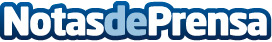 Inn Solutions presenta la tecnología más revolucionaria en Sicur 2018 La empresa especializada en consultoría de seguridad residencial presenta elementos de doble seguridad y dispositivos inteligentes para prevenir asaltos. La membrana BlueQuotient® es un nuevo principio activo patentado por INN SOLUTIONS y que ha sido seleccionado como novedad destacada en la Galería de Nuevos Productos Sicur 2018. Sicur tiene lugar en Ifema del 20 al 23 de febrero e INN Solutions se situará en el pabellón 8 – stand 8F35
Datos de contacto:María JoséNota de prensa publicada en: https://www.notasdeprensa.es/inn-solutions-presenta-la-tecnologia-mas Categorias: Nacional Logística Eventos Ciberseguridad Seguros Recursos humanos Otros Servicios Innovación Tecnológica Consultoría http://www.notasdeprensa.es